My Heritage worksheet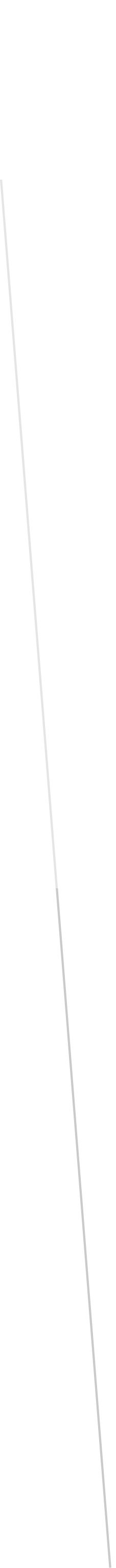 What ___________________ said about my family history._________________________________________________________________________________________________________________________________________________________________________________________________________________________________________________________________________________________________________________________________________________________________________________________________________________________________________________________________________________An interesting fact about my family _______________________________________________________________________________________________________________________________________________________________________________________________________________________________________________________________________________________About the country we came from:Name: _______________________________________Capital: ______________________________________Population: __________________________________Interesting facts about the country:______________________________________________________________________________________________________________________________________________________________________________________________________________________________________________________________________________________________________________________________________________________________________________________________________________________________________________Major Landmarks __________________________________________________________________________________________________________________________________________________________________________________________________________________________________________________________________